Behavior Contract Template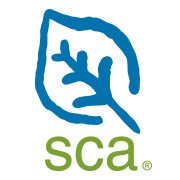 For instructions, see the Field Guide. Additional pages may be attached. All behavior contracts and updates should be forwarded to the SCA Position Supervisor.Member Name: _____________________________________________________Supervisor Name: ___________________________________________________Meeting Date(s): ____________________________________________________Reason(s) for Behavior Contract:Previous StepsHave the Crew Contract or Commitments been updated? 	Y/NHave the Crew Contract or Commitments been broken? 	Y/NHas a Verbal Contract been made? 	Y/NHas a Verbal Contract been broken? 	Y/N*Only continue to the written behavior contract if crew commitments are updated and relevant, and verbal contracts have already been made.PlanUse SMART Goals and Expectations – Plans should be specific, measurable, achievable, relevant, and time oriented (see Field Guide). Attach additional pages as needed.Member’s Plan of Action to address behaviors or actions required:Supervisor’s Plan of Action to support member required:Crew’s Plan of Action to support member if applicable:Check-InsNext check-in and schedule for regular check-ins:ProgressWhat are indicators of progress and steps toward desired outcomes from the members involved and crew leadership? Behavior contracts should recognize progress, versus striving for perfection.AgreementSigning this contract indicates that all parties have contributed to creating this contract and agree to the steps outlined in this contract. *Send all written contracts and updates to written contracts to the SCA Position Supervisor.___________________________________________Member Signature______________Date___________________________________________Supervisor Signature______________Date___________________________________________Witness or Third-Party Signature______________DateAdditional Signatures of Personnel Involved:Date: